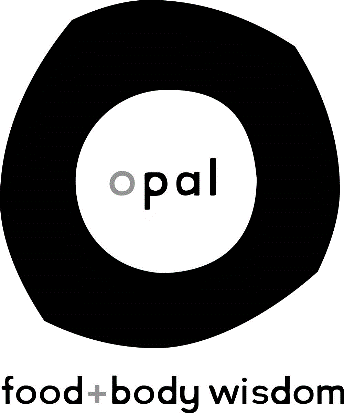 Opal: Food+Body Wisdom, a locally and clinician owned, eating disorder treatment facility in the University District of Seattle, Washington, offering Partial Hospitalization, Intensive Outpatient and traditional outpatient services. We are looking for skilled individuals who want to join our team to provide quality treatment and work alongside a passionate and caring staff.Job Title: Primary Therapist- Sport Specific FocusWe are seeking a provider with interest and experience in working with eating disorders in athletes and active individuals as a part of the Exercise+Sport team at OpalResponsibilities: Provide individual and group therapy for our Partial Hospitalization Program, Intensive Outpatient Program and Outpatient Program clients, including those with athletic identities and/or sports backgroundsFacilitate specific groups related to sports, exercise and movementCollaborate with other members of a multi-disciplinary treatment teamParticipate in Exercise+Sport team which involves community outreach opportunitiesMaintain clinical documentation and other administrative tasks required for competent careRequirements: Must be a licensed therapist in the state of Washington as a LMHC, LMFT, LICSW, LASW, ARNP, or a Licensed PsychologistMust have either: 1) strong, personal athlete identity, or 2) specific experience with athletic population (ie coaching, personal training, sports-specific academic coursework)System approach desired – strong team work skills neededAlignment with Opal values – view our website to learn more about our approachExperience working with eating disorder patients is highly desired, including a working knowledge of compulsive exerciseLive, behave and talk in a way that reflects a non-diet, anti-oppression, non-weight biased relationship with food and bodyCurrent credentialing with insurance panels is highly desiredHours: 32-40 hours/weekCompensation: Commensurate to experience. Benefits package includes: Medical/Dental/Vision insurance, PTO, paid holidays, retirement account with employer matching, paid continuing educationInterested?Email:  careers@opalfoodandbody.com